Консультации для родителей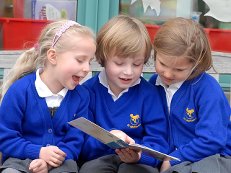 Видеть, слышать, читать лучшееКнигу нельзя заменить телевизором. Ритм чтения человек подбирает свой, а ритм, звучащий с телеэкрана, навязывается ему. Чтение – наиболее непосредственное общение читателя с автором. Книга, словно написанное, заставляет работать душу, мозг, все чувства, в то время как, скажем, кинорежиссер навязывает свою волю, свою интерпретацию. Книга дает простор воображению. Читатель дорисовывает, в чем - то досоздает образ и характер героя повествования.Ребенку надо дать в руки хорошую книгу. Если в мозгу ребенка запечатлеется добрая, умная и талантливая книга, то это на всю жизнь привьет ему вкус к чтению.В семье должна быть атмосфера чтения, ребенка надо буквально окружать хорошими книгами, чтобы он с удовольствием, а не по принуждению слушал чтение.Все сказанное относится и к другим видам искусства. Надо при этом помнить, что если литература бывает детской в силу того, что взрослая литература может касаться тем, недоступных пониманию дошкольника, то живопись детской не бывает, а иллюстрации к детским книгам являются либо произведением искусства, результатом творческих усилий художника, либо базарной коммерческой поделкой. Когда человек в раннем возрасте знакомится с подлинным искусствам, то и в дальнейшем, на основе сложившегося стереотипа, он сумеет правильно оценивать искусства. Надо только помнить, что сила воздействия музыка, литературы, живописи зависит от раннего воспитания. Если будет заложен прочный фундамент, то он обеспечит духовность человека и в дальнейшем.	                                                                Комякова Н.В